Appendix 4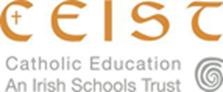 Sample Board of Management Minutes.St xxx's School, Sarsfield. Board of Management Meeting Minutes Date-Mon Sept 16th Venue-Board Room at 7pm.The meeting opened with a short prayer led by X XXX.1. AttendanceXXXXXX (Chairperson. Trustee);X XXXXX Trustee);X XXXX(Trustee);X XXX (Parent); X XXXX (Teacher);X XXXX(Teacher);X XXXX (Teacher); ; X XXXX (Sec B.O.M.);.Apologies: X XXXX (Trustee.); X XXXX (Parent).2. MinutesThe minutes of the last meeting were adopted. Proposed: X XXX;Seconded: X XXX.3. Matters ArisingX XXXX , newly appointed S N A received his first payment last Thursday.In the event of the Haddington Rd Agreement being accepted themoratorium on filling the outstanding A P. position will be lifted and it willbe possible to fill it.4. Correspondence• Applications for personal leave were received from X XXX Sept 5th ; XXXX Sept 18"; X XXX Sept 18"• A letter from X XXX requesting unpaid sick leave for one year from24/08/13A thank you card from X XXXX for the board's gift to her on her recentRetirementDES Circulars.CEIST Correspondence.JMB Bulletins.5.Flnancial Report.Financial Sub Committee Report given by XXXX. Checklist read out, approved & signed by Chairpersons of Finance Sub Committee & BoardCash Balances:Reconciled Current Account= €113,906Investment Account= £152,028.Petty Cash=€85.Debtors: €4,90OCreditors:€21,030Total Income from Sept 1st : €115,571Total Expenditure from Sept 11l :€9,491• Grants Due-School Escort: €33.6926.Principal's Report;To date:Aug 23rd-Staff Day. (6 Croke Park hours)Aug 29th-Reception for LC students was held. Sept 16th-Principal attended the J.M.B. Education Conference.Sept 17th- 6" Year Information Night at 7:30pm.The Parent's Association elections are currently taking place.Upcoming:Sept 26th & 27th-Chairperson & Principal will be attending the CEIST Conference in AthloneOct 10th-The 1" Year Information Night will be held.Oct 24th-The annual Open Night for incoming 1st years will be held. There are currently 50 applications for next year. The Board agreeda cap of 120 students for next year. Proposed: X XXX Seconded X XXX.The current enrolment is 691.7.Learning & Teaching.The JC results were excellent. Four students got 9 A's and 36 studentsachieved all honours. Out of over 1100 grades awarded there were only 5 Egrades.A discussion took place on the Junior Certificate Results Analysis provided to Board.X XXXX has been awarded a Naughton Scholarship on the basis of herLC Results 2013A number of LC students have been put on academic report to supporttheir studies.• School Self Evaluation:8.Extra-curricularRehearsals for the school musical are currently taking place. The musicalwill take place on Oct.16th ;Oct 17th & Ocl18th. All Board members wereinvited to attend on Fri Oct.18th.The U-16 boys' football team are currently competing in the group stageof their competition.An outside coach is coming in to provide hurling coaching for the juniorstudents. He will be assisted by new member of staff X XXXX .9. Pastoral Care & Discipline .Pastoral CareThe Pastoral Care team have met on a number of occasionsThe Rainbows Programme has been reviewed. It has been decided to move the sessions to lunchtime.Discipline• Two 5th Year students received a 1 day suspension for disrespectful behaviour towards a member of staff.10.Faith DevelopmentThe Mass to celebrate the Opening of the School Year was held inXXXXX parish church on Wed Sept.11.The 1st Year Mass will take place on Tues Sept 241h .A weekly prayer is said over the P.A.Year Group Prayer Service.Sacred Space to reflect Feast Day.11. Plant development and maintenance Day to day repairs are ongoing.12. I.C.T.Two platforms are being considered: Google Apps and EdmodoAll Teaching Groups have been entered on ePortalThe purchase of iPads for teachers is being investigated.13.Chlld Protection Oversight Report.• None14. Bullying Issues. New DES guidelines are being issued for adoption before Easter.15.Staff IssuesThe following substitutes have been employed through the 0LCSXXXXXXXXXXXXXXXX16.  Policy Formation:A number of policies are due for review during the current year including:Admissions.Code of Behaviour.Homework.Dignity in Workplace.17.  Implemenlation of Subject Inspection Reports:All recommendations have been implemented.18.  Agreed Report.Agreed Report was drawn up by Board for :Staff.Parents Association.SRC.Website.19. AOB.None.Next Meeting-Monday Nov 11th.Meeting finished at 9:30pm.Some or all of Items 7 through 16 could be included in Principal’s Report rather than be separate items on Agenda! This may be left to discretion of individual Board Secretaries.